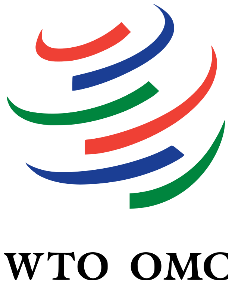 Advanced Workshop on Agriculture Notifications20-22 October 2021 (virtual) __________1st Phase- VIRTUAL TRAINING1st Phase- VIRTUAL TRAINING20 October 202120 October 20219:00-9:15Opening session Agriculture and Commodities DivisionInstitute for Training and Technical Cooperation 90:15-09:30Quiz 09:30-10:00Notification RequirementsOverview10:00-11:00Domestic support Basic provisions- a refresher11:00-12:30Domestic support Classification exercise (breakout session)21 October 202121 October 202109:00-11:30Table DS:1 The tables and supporting tablesPractical exercise and case study (breakout session)Explanation of group assignments11:30-11:45Break11:45-12:30Table DS:1 Group reportingDebate and Q&A22 October 202122 October 202109:00-10:00Export Subsidies Nairobi Export Competition DecisionExport Competition QuestionnaireQ&A10:00-10:15Break10:15-12:00Agriculture Information Management SystemThe agriculture notification submission system Exercise Table DS:1 notification Agriculture Information Management SystemThe agriculture notification submission system Exercise Table DS:1 notification 12:00-12:30Closing Logistics for the 2nd Phase: In-person training scheduled to take place in September 2022Closing Logistics for the 2nd Phase: In-person training scheduled to take place in September 2022